ВОСПИТАТЕЛЬНОЕ ЗАНЯТИЕ ДЛЯ ОБУЧАЮЩИХСЯВРАГ ТВОЙ – ЭТО ОТРАЖЕНИЕ.Разработала: Маркова Елена Геннадьевна,практический психолог Муниципального бюджетного общеобразовательного учреждения                                                            «Школа  № 91  города Донецка»Пояснительная запискаПредлагаемая разработка воспитательного мероприятия для старшеклассников раскрывает понятия «враг», «социальное отражение». Способствует пониманию своих эмоций,  поступков и их проявлению в повседневной жизни, формированию конструктивных мыслей, повышению личной  ответственности  за свои  поступки. Цель: раскрыть  взаимосвязь внутреннего и внешнего мира индивидаОбразовательная:сформировать внутренний позитивный настрой к себе и окружающим.Развивающие:развивать познавательный интерес к  проявлению своих желаний, моделей поведения;активизировать саморазвитие; сформировать навыки уважительного поведения к себе и окружающим. Воспитательная:воспитывать ответственное отношение учащихся к своему психофизическому и социально духовному здоровью.Планируемые результаты: повысится уровень  личной ответственности  учащихся при проявлении эмоций и выборе модели поведения в социуме.Оборудование: ароматерапия (эфирное масло эвкалипта, лимона). Памятки с правилами. Буклет белые листы бумаги формата А-4.  Цветные карандаши, фломастеры, маркеры.СЮЖЕТНАЯ ЛИНИЯДуховно - эстетический этап -   5 мин.   (Налаживание добрых,  доверительных отношений в группе).Педагог. «Ребята! Сегодня у нас  необычное воспитательное занятие. Чтобы оно прошло успешно, давайте устроимся поудобнее  и подготовим себя, выполнив несколько упражнений. Ароматерапия  (эвкалипт, лимон)  Я сейчас зажгу свечу, а вы вдыхайте ароматы эвкалипта, лимона. Ароматы действуют очищающе и восстанавливающе, укрепляя энергию и наполняя мысли спокойствием и умиротворением.Упражнение «Настроение» Инструктаж: участники стоят в кругу, передавая друг другу ароматический мяч, оценивают свое эмоциональное  состояние  по признакам: огонь - активность; дым – нечто среднее между активностью и пассивностью.  Упражнение «Предметы».  Инструкция: Посмотрите на тест-картинку, на ней изображены разные предметы, находящиеся в подвале.  Что вы увидели первым? 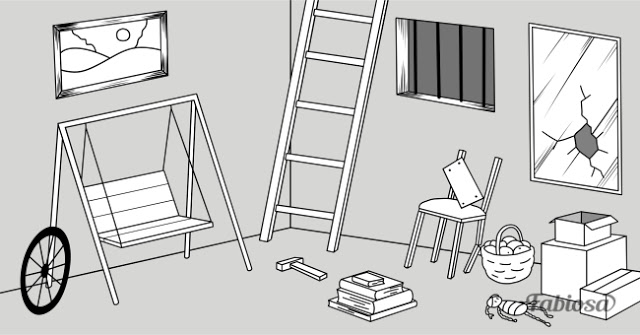 Педагог зачитывает значения выбранной картинки (приложение А).  – Какие чувства вызвало данное упражнение? Обсуждение.Установочно-мотивационный этап - 4 мин (осмысление поставленных задач, формирование установки на сотрудничество).Тема занятия. На доске записаны буквы в разброс, соедините их по цветовой гамме (первый цвет красный, второй зеленый,  третий синий, четвертый черный) и озвучьте тему занятияВ  Т  Р  В  А  О  Г   Й   Э  О  Т  Т  О   РАЖЕНИЕТема занятия «ВРАГ   ТВОЙ  –  ЭТО    ОТРАЖЕНИЕ»  Упражнение «Ассоциация».  Инструктаж: какие ассоциации  у вас вызывает слово   «враг».   -  Может ли человек быть для себя врагом?  Обсуждение.Педагог. Враг происходит от латинского слова  "плохой друг",  значит недобрый, злобный,  мешать кому-то, быть помехой, вредить.Индивидуальное задание. Заполните таблицу. Вспомните человека, который вам очень не нравится и который нравится. Впишите в таблицу, что именно вам в нем не нравится. Проведите аналогию с собой. Что общего?Обсуждение по желаниюОбъединение в группы по словам:1. Почемучка.   2 Отражение. 3. Целостность.Проблемно-поисковый этап – 10 мин    Задания для групп. Группа «Почемучка». Инструкция: прочитайте предложенную притчу,  нарисуйте связь внешнего и внутреннего мира в цветных геометрических фигурах, ответьте на вопросы. Притча «Почемучка». Отец, оставшийся дома с маленьким сыном, решил поработать. А чтобы почемучка-сынишка не мешал своими бесконечными вопросами, отец придумал для него интересное занятие. Он взял журнал, где была напечатана карта мира, вырвал эту страницу, разрезал карту на маленькие кусочки и сказал: - Сынок, вот тебе интересное задание: собери карту в единую картинку.  И как же он удивился, когда сынишка вскоре возник на пороге его кабинета и молвил: - Папочка, готово.Отец не мог поверить, что сын так быстро справился с заданием, но факт был налицо – справился, карта была собрана, причём безошибочно.- Но как тебе удалось собрать картинку так быстро?Ведь ты даже ни разу не видел карты мира! – недоумевал отец.На что мальчик сказал: - Папуля, ты, скорей всего, просто не заметил, что на обратной стороне журнальной страницы был портрет человека, и по размеру он был таким же, как и карта. Вот я и подумал: если человека соберу, то мир сам собой соберётся. Так и вышло, папочка, теперь человек в порядке - и мир в порядке.Чтобы навести в порядок во внешнем мире, нужно привести в порядок мир внутренний. Что внутри, то и снаружи.Вопросы: - Чему учит притча? - В чем связь внешнего и внутреннего мира человека?  - Может ли человек быть для себя врагом?  Аргументируйте свои ответы.  Презентуйте работу.Группа «Отражение» Инструкция: прочитайте притчу, нарисуйте притчу в цветных геометрических фигурах, ответьте на вопросы. Притча "Зеркала" Однажды ученик спросил дервиша: - Учитель, враждебен ли мир для человека? Или он несет человеку благо? - Я расскажу тебе притчу о том, как относится мир к человеку, - сказал Учитель. Давным-давно жил великий шах. Он приказал построить прекрасный дворец. Там было много чудесного. Среди прочих диковин во дворце была зала, где все стены, потолок, двери и даже пол были зеркальными. Зеркала были необыкновенно ясные, и посетитель не сразу понимал, что перед ним зеркало, - настолько точно они отражали предметы.Кроме того, стены этой залы были устроены так, чтобы создавать эхо. Спросишь: «Кто ты?» - и услышишь в ответ с разных сторон: «Кто ты? Кто ты? Кто ты?» Однажды в зал забежала собака и в изумлении застыла посередине – целая свора собак окружила ее со всех сторон, сверху и снизу. Собака на всякий случай оскалила зубы – и все отражения ответили ей тем же самым. Перепугавшись не на шутку, собака отчаянно залаяла. Эхо повторило ее лай. Собака лаяла все громче. Эхо не отставало. Собака металась туда и сюда, кусая воздух, ее отражения тоже носились вокруг, щелкая зубами.Утром слуги нашли несчастную собаку бездыханной в окружении миллионов отражений издохших собак. В зале не было никого, кто мог бы причинить ей хоть какой-то вред. Собака погибла, сражаясь со своими собственными изображениями.- Теперь ты видишь, - закончил учитель, - мир не приносит ни добра, ни зла сам по себе. Он безразличен к человеку. Все происходящее вокруг нас есть всего лишь отражение наших собственных мыслей, чувств, желаний, поступков. Мы сами выбираем, в какой мир нам верить, в каком мире жить и созидать. Не нужно менять мир, нужно менять себя в этом мире. Измени себя и вокруг тебя изменятся тысячи людейВопросы: -  Чему учит данная притча? - Как часто человек винит во всем внешний мир, окружающих людей или обстоятельства?- Может ли человек быть для себя врагом?  – Нужно ли заниматься саморазвитием?Аргументируйте свои ответы.  Презентуйте работу. Обсуждение. Группа «Целостность» Инструкция: прочитайте легенду (поучительный рассказ), изобразите легенду в цветных геометрических фигурах, ответьте на вопросы.Легенда «Зеркало Мира». Когда-то Боги создали волшебное зеркало, чтобы весь мир в нем отражался. И каждый человек, посмотревшись в это зеркало, мог увидеть, что он подобен Богам, и познать все тайны мироздания, все взаимосвязи и механизмы. Боги завещали это зеркало людям, и долгое время оно хранилось на земле и помогало людям быть чище, лучше, добрее, и помнить, что все они - частички Единого Целого. Не было тогда ни войн, ни раздоров, ни противостояния - разве станут части Целого против друг друга выступать? Нет, как и левая рука против правой не станет бороться. Люди тогда желали друг другу только добра, потому что это сразу на всех отражалось, и на тебе тоже «здравствуйте», «благодарю», «будьте здоровы», «всего хорошего» - это же еще с тех пор традиция идет…Но однажды зеркало разбилось. Никто не помнит, почему так произошло. Может, небрежно хранили, может, катастрофа приключилась. А только разлетелось Зеркало Мира на миллионы мелких осколков, и каждый из них теперь уже не мог отражать Единого Целого, а отражал только маленькую часть. И растерялись люди: перестали они целостность ощущать. Стали они мнить о себе разное - то, что одни лучше, а другие хуже, и то, что надо бы у других осколки отобрать - тогда свое зеркало больше получится. Так и додумались до ссор и распрей, до войн за место под солнцем. А потом одни объявили себя наследниками Богов, а других стали считать низшими, недостойными. И стали они желать друг другу зла. Не понимали они, что хоть зеркало и разбилось - а Закон Отражений по-прежнему действует. И  если ты  другому, что-то послал в виде слов или мыслей. То оно к тебе и вернется, на тебе и отразится. Отравленные стрелы летят во все стороны и разят всех, кто под них попадает.Вопросы: -  Чему учит данная легенда? - Как часто человек винит во всем внешний мир, окружающих людей или обстоятельства? - Может ли человек быть для себя врагом?  - Нужно ли заниматься саморазвитием?Аргументируйте свои ответы.  Презентуйте работу. Обсуждение.Задание для всех групп.  Упражнение «Высказывание»Педагог зачитывает высказывание.Закон отражения построен на факте того, что все, что мы видим вокруг себя, является зеркальным отражением нашего внутреннего мира. Это один из самых сложных законов для человеческого понимания и принятия, поскольку мы привыкли думать, что наши чувства счастья и злости вызваны исключительно другими людьми или обстоятельствами. Поскольку все вокруг это вибрации, то вы сами притягиваете к себе эти внешние ситуации. Соответственно, раздражающий вас человек появился в вашей жизни лишь потому, что сейчас это ваша активная внутренняя вибрация, а сам он является зеркальным отражением всех составляющих вашего внутреннего мира. Беверли БланкардВопросы: - Согласны ли вы с высказывание? – Приведите жизненные примеры, подтверждающие или опровергающие высказывание? Обсуждение.Оценочно – содержательный этап - 10 мин.  (Развитие нормативно – регулирующей деятельности).  Упражнение «Пословицы. Для всех групп. Инструктаж: какая из перечисленных пословиц вам больше всего понравилась и почему?-Что посеешь, то и пожнешь. - Как аукнется, так и откликнется.- Как ты - так и тебе. - Не делай другим того, чего не желаешь себе. Адаптационно – преобразующий этап – 5 мин.- Самая важная мысль занятия? – Что больше всего запомнилось? - Какие открытия сегодня на занятии  для себя вы сделали? Обсуждение. Духовно – эстетический этап – 10 мин. Упражнение «Настроение».  Участники стоят в кругу.В начале  занятия вы поставили оценку своему настроению, эмоциям, передавая друг другу ароматический мяч, оцените свое эмоциональное  состояние  по признакам: огонь - активность; дым – нечто среднее между активностью и пассивностью.  Изменилось ли оно у вас? Оцените свое настроение. Обсуждение. Педагог. Мы  должны научиться видеть в других себя. Чего мы боимся больше всего, то и получаем. Что пытаемся избегать, то с тем и сталкиваемся. Как мы думаем о себе, так и мир думает о нас. Мир внешний - это зеркало нашего внутреннего мира. Помните, что вас раздражает, беспокоит, открывает перед вами возможности для роста  и саморазвития. Это поможет вам стать более сознательными в том, что вы делаете каждый день и как это соотносится с вашими планами на жизнь. Подарочный буклет всем участникам  «ВРАГ ТВОЙ – ЭТО ОТРАЖЕНИЕ»  СПИСОК  ЛИТЕРАТУРЫ1.    Большой психологический словарь.- 4-е., изд..расширенное / Сост. И общ. Ред. Б.Г. Мещерякова, В.П. Зинченко.- М.: АСТ Москва; СПб.: Прайм- ЕВРОЗНАК, 2009.-811 с.2. Ожегов С.И., Шведова Н.Ю. Толковый словарь русского языка.- М.,1949. - 2314с.3.  Афоризмы  [Электронный ресурс].  Режим доступа: https://kartaslov.ru/цитаты-со-словом/эстетика    (дата обращения 07.03.2024г.).4. Тест. {Электронный ресурс}    Режим доступа: https://test.temaretik.com/2598916391001393637/projdite-test-i-uznajte-svoe-prednaznachenie/  (дата обращения 07.03.2024г.).5. Притчи. {Электронный ресурс}    Режим доступа:https://dzen.ru/media/id/5b2940926ec17d00a98e2fe3/jestkaia-pritcha-pro-predatelei-suscnost-cheloveka-ne-meniaetsia-60c66fb6aa55f74254cc56e56. Шанский Н.М. Происхождение слова враг в этимологическом онлайн-словаре Шанского Н.М.// [Электронный ресурс].  Режим доступа:  http://endic.ru/rusethy/Vrag-5874.html (дата обращения 05.04.2024г.).ПРИЛОЖЕНИЕ АУпражнение «Предметы».  Инструкция: Посмотрите на тест-картинку, на ней изображены разные предметы, находящиеся в подвале.  Что вы увидели первым? Качели. Качели символизируют вашу нестабильность в межличностных отношениях. На данный момент вы испытываете недостаток в истинных друзьях. Ящики. Скрытность, уход в себя и свои внутренние переживания. Защита от окружающих, непринятие  критики. Разбитое зеркало. Зеркало символизирует нас самих. Если вы выбрали этот предмет, значит, вы испытываете себя разбито и неуверенно. Вполне возможно, что вы стоите на перепутье и не знаете, как поступить. Также этот знак может говорить о том, что в вас борется две личности, и вы не можете найти свое истинное “Я”.Колесо. Колесо символизирует отношения между вами и внешним миром. Тупик, вы бежите по замкнутому кругу. Остановитесь, проведите анализ происходящих событий, сделайте вывод.Молоток. Всеми силами пытаетесь добиться желаемого, причем вам неважно, что для этого нужно идти по головам. Кукла. Кукла олицетворяет вашу связь с детством. Вы панически боитесь взросления и, как следствие, старения. Каждый наступающий год внушает вам страх, и вы пытаетесь всеми силами воспрепятствовать старению. Книги. Книги – символ знаний и, как следствие, жизни. Однако, если они помещены в подвал, вероятно, вы потеряли смысл  в познании.Картина. Картина – явный признак того, что в вашей жизни царит полная гармония. Вы живете в полном согласии с собой и окружающими. К близким вы относитесь с пониманием.Решетка. Признак закрытости, замкнутости и отрешенности. Вероятно, в данный момент вы испытываете подавленное настроение. Вам тревожно, и вы не знаете, как собраться, чтобы жить дальше.Сломанный стул. Сломанная мебель символизирует период  неопределенности, стресса и отсутствия отдыха.Корзина яблок. Этот символ говорит о том, что вы находитесь на пути к получению знаний, мудрости и обретению личного счастья.Лестница. Лестница символизирует переход к чему-то новому. В скором времени вы достигните своей цели. Вас поджидают трудности. Только ваше отношение к препятствиям может предопределить исход: испугаетесь – не получите ничего; гордо преодолеете все сложности – благополучный исход гарантирован.ПРИТЧА "ЗЕРКАЛА" Однажды ученик спросил дервиша: - Учитель, враждебен ли мир для человека? Или он несет человеку благо? - Я расскажу тебе притчу о том, как относится мир к человеку, - сказал Учитель. Давным-давно жил великий шах. Он приказал построить прекрасный дворец. Там было много чудесного. Среди прочих диковин во дворце была зала, где все стены, потолок, двери и даже пол были зеркальными. Зеркала были необыкновенно ясные, и посетитель не сразу понимал, что перед ним зеркало, - настолько точно они отражали предметы. Кроме того, стены этой залы были устроены так, чтобы создавать эхо. Спросишь: «Кто ты?» - и услышишь в ответ с разных сторон: «Кто ты? Кто ты? Кто ты?» Однажды в залу забежала собака и в изумлении застыла посередине – целая свора собак окружила ее со всех сторон, сверху и снизу.  Собака на всякий случай оскалила зубы – и все отражения ответили ей тем же самым. Перепугавшись не на шутку, собака отчаянно залаяла. Эхо повторило ее лай. Собака лаяла все громче. Эхо не отставало. Собака металась туда и сюда, кусая воздух, ее отражения тоже носились вокруг, щелкая зубами.Утром слуги нашли несчастную собаку бездыханной в окружении миллионов отражений издохших собак. В зале не было никого, кто мог бы причинить ей хоть какой-то вред. Собака погибла, сражаясь со своими собственными изображениями.- Теперь ты видишь, - закончил учитель, - мир не приносит ни добра, ни зла сам по себе. Он безразличен к человеку. Все происходящее вокруг нас есть всего лишь отражение наших собственных мыслей, чувств, желаний, поступков. Мы сами выбираем, в какой мир нам верить, в каком мире жить и созидать. Не нужно менять мир, нужно менять себя в этом мире. Измени себя и вокруг тебя изменятся тысячи людей.Закон отражения построен на факте того, что все, что мы видим вокруг себя, является зеркальным отражением нашего внутреннего мира. Это один из самых сложных законов для человеческого понимания и принятия, поскольку мы привыкли думать, что наши чувства счастья и злости вызваны исключительно другими людьми или обстоятельствами. Поскольку все вокруг это вибрации, то вы сами притягиваете к себе эти внешние ситуации. Соответственно, раздражающий вас человек появился в вашей жизни лишь потому, что сейчас это ваша активная внутренняя вибрация, а сам он является зеркальным отражением всех составляющих вашего внутреннего мира                                        Беверли Бланкард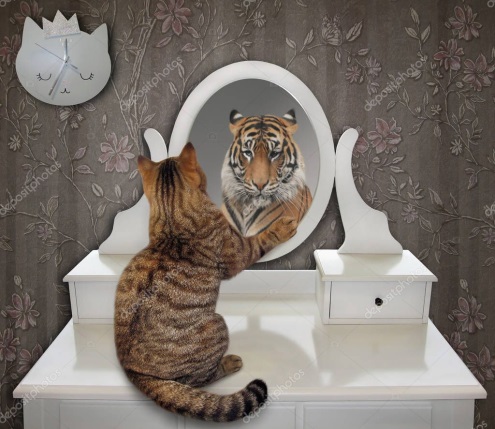 Мир - это зеркало, и он возвращает каждому его собственное изображение. Брось в него угрюмый взгляд - и навстречу тебе выглянет из него мрачное лицо, но кто смеётся вместе с ним, тот находит в нём весёлого покладистого товарища.                                Уильям ТеккерейТо, что нам нравится в других людях, это и есть то, что мы любим в себе. А то, что в них ненавидим, показывает все, чего мы не замечаем в себе.                                                 И. ВанзантМы видим мир не таким, какой он есть, а таким, какими являемся мы.                                            Анаис Нин ПРИТЧА «ПОЧЕМУЧКА». Отец, оставшийся дома с маленьким сыном, решил поработать. А чтобы почемучка-сынишка не мешал своими бесконечными вопросами, отец придумал для него интересное занятие. Он взял журнал, где была напечатана карта мира, вырвал эту страницу, разрезал карту на маленькие кусочки и сказал: - Сынок, вот тебе интересное задание: собери карту в единую картинку.  И как же он удивился, когда сынишка вскоре возник на пороге его кабинета и молвил: - Папочка, готово.Отец не мог поверить, что сын так быстро справился с заданием, но факт был налицо – справился, карта была собрана, причём безошибочно.- Но как тебе удалось собрать картинку так быстро?Ведь ты даже ни разу не видел карты мира! – недоумевал отец.На что мальчик сказал: - Папуля, ты, скорей всего, просто не заметил, что на обратной стороне журнальной страницы был портрет человека, и по размеру он был таким же, как и карта. Вот я и подумал: если человека соберу, то мир сам собой соберётся. Так и вышло, папочка, теперь человек в порядке - и мир в порядке.Чтобы навести в порядок во внешнем мире, нужно привести в порядок мир внутренний. Что внутри, то и снаружи.ЛЕГЕНДА «ЗЕРКАЛО МИРА». Когда-то Боги создали волшебное зеркало, чтобы весь мир в нем отражался. И каждый человек, посмотревшись в это зеркало, мог увидеть, что он подобен Богам, и познать все тайны мироздания, все взаимосвязи и механизмы. Боги завещали это зеркало людям, и долгое время оно хранилось на земле и помогало людям быть чище, лучше, добрее, и помнить, что все они - частички Единого Целого. Не было тогда ни войн, ни раздоров, ни противостояния - разве станут части Целого против друг друга выступать? Нет, как и левая рука против правой не станет бороться. Люди тогда желали друг другу только добра, потому что это сразу на всех отражалось, и на тебе тоже. «здравствуйте», «благодарю», «будьте здоровы», «всего хорошего» - это же еще с тех пор традиция идет…Но однажды зеркало разбилось. Никто не помнит, почему так произошло. Может, небрежно хранили, может, катастрофа приключилась. А только разлетелось Зеркало Мира на миллионы мелких осколков, и каждый из них теперь уже не мог отражать Единого Целого, а отражал только маленькую часть. И растерялись люди: перестали они целостность ощущать. Стали они мнить о себе разное - то, что одни лучше, а другие хуже, и то, что надо бы у других осколки отобрать - тогда свое зеркало больше получится. Так и додумались до ссор и распрей, до войн за место под солнцем. А потом одни объявили себя наследниками Богов, а других стали считать низшими, недостойными. И стали они желать друг другу зла. Не понимали они, что хоть зеркало и разбилось - а Закон Отражений по-прежнему действует. И  если ты  другому, что-то послал в виде слов или мыслей. То оно к тебе и вернется, на тебе и отразится. Отравленные стрелы летят во все стороны и разят всех, кто под них попадает»-Что посеешь, то и пожнешь.- Как аукнется, так и откликнется.- Как ты - так и тебе.- Не делай другим того, чего не    желаешь себе. ____________________Буклет  подготовили: Маркова  Е. Г., практический психолог МБОУ «Школа № 91 г. Донецка»Что не нравится в другом?Что общего?Что нравится в другом?Что общего?